附件：◆军人安置地或户籍地社会保险经办机构银行账号信息（企业养老）回执（市本级）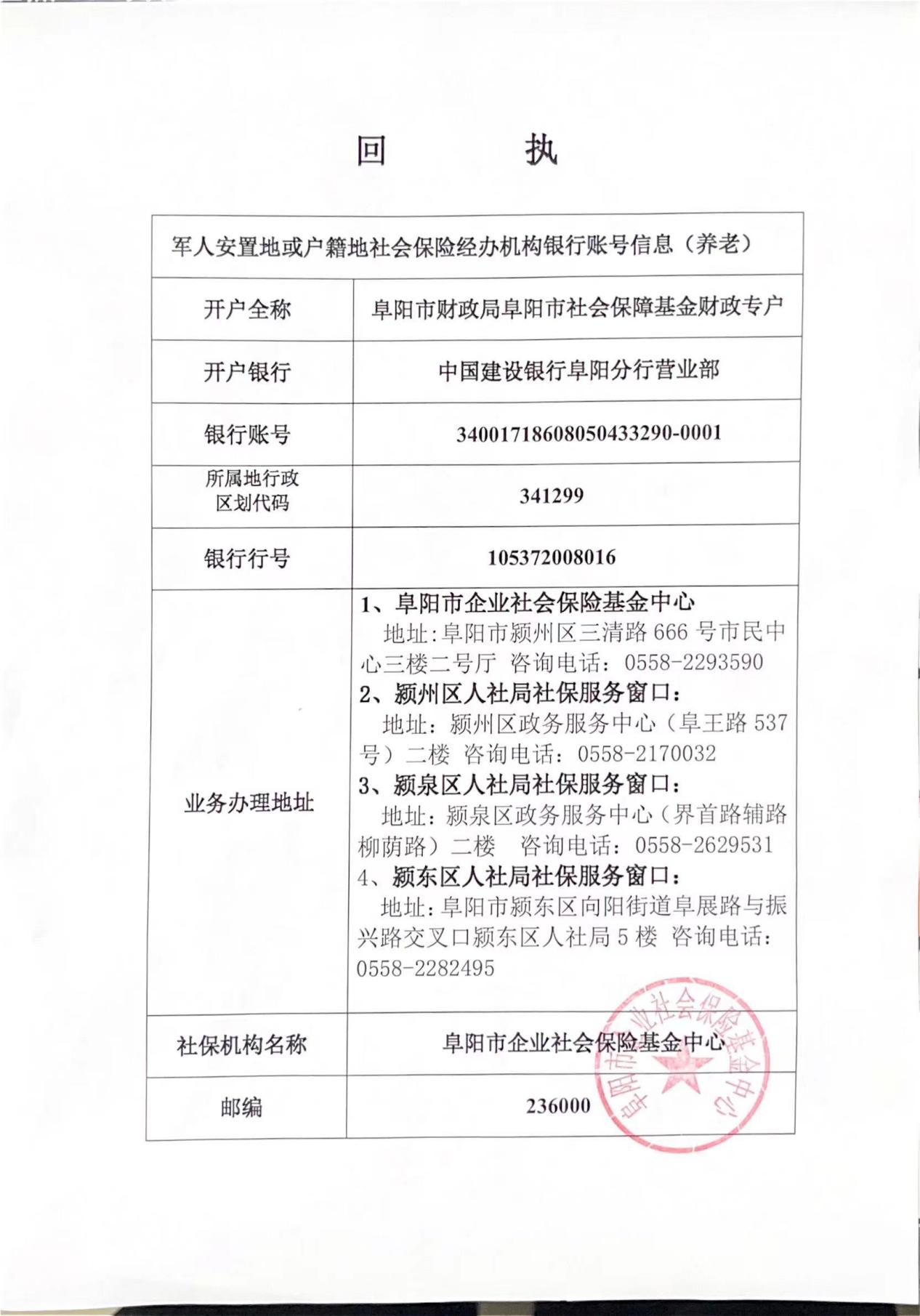 ◆军人安置地或者户籍地县级社会保险经办机构银行账号信息（阜南）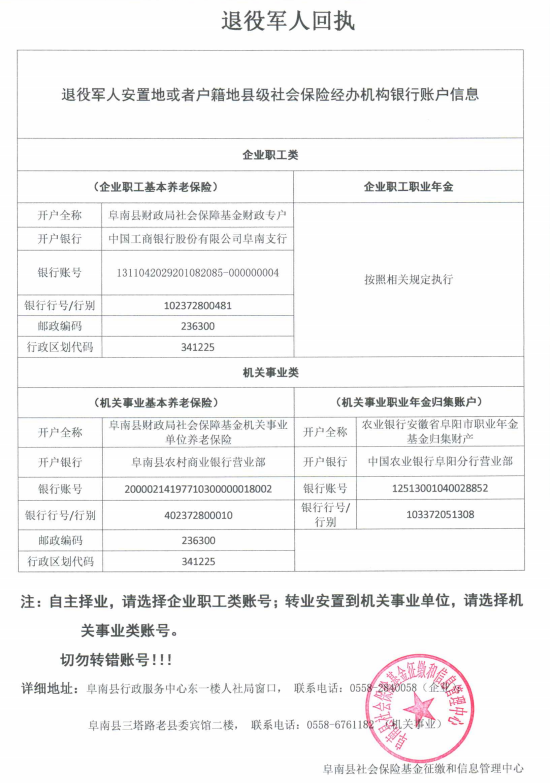 ◆军人安置地或者户籍地县级社会保险经办机构银行账号信息（界首）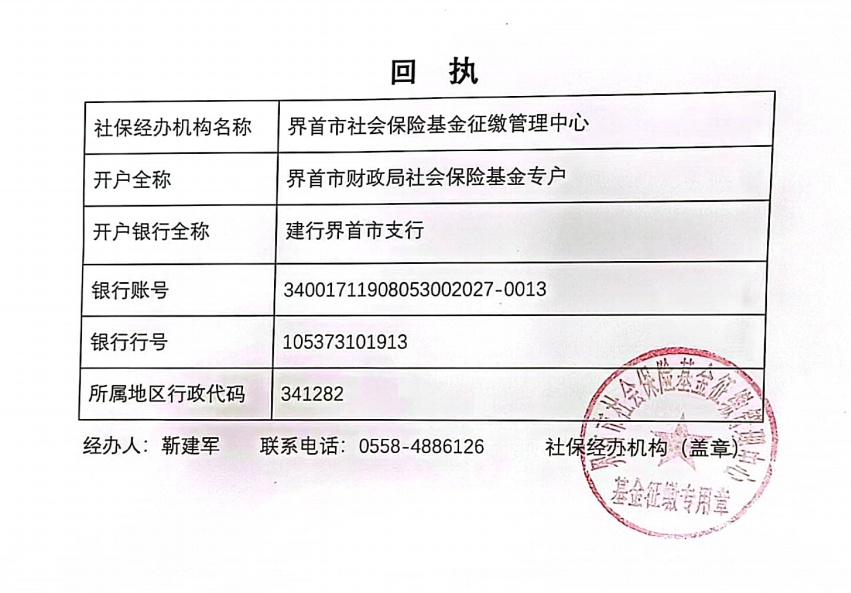 ◆军人安置地或者户籍地县级社会保险经办机构银行账号信息（太和）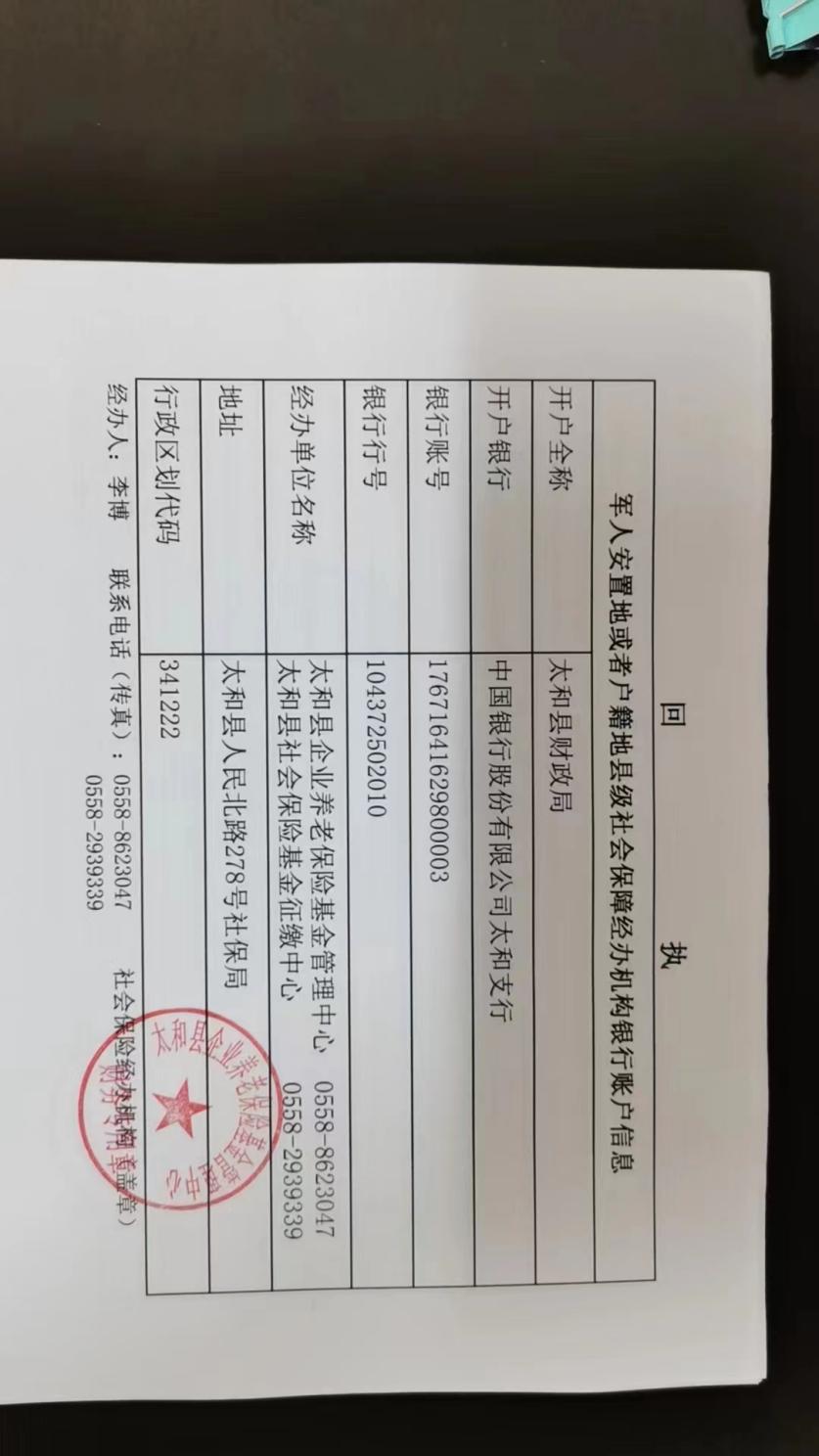 ◆军人安置地或者户籍地县级社会保险经办机构银行账号信息（临泉）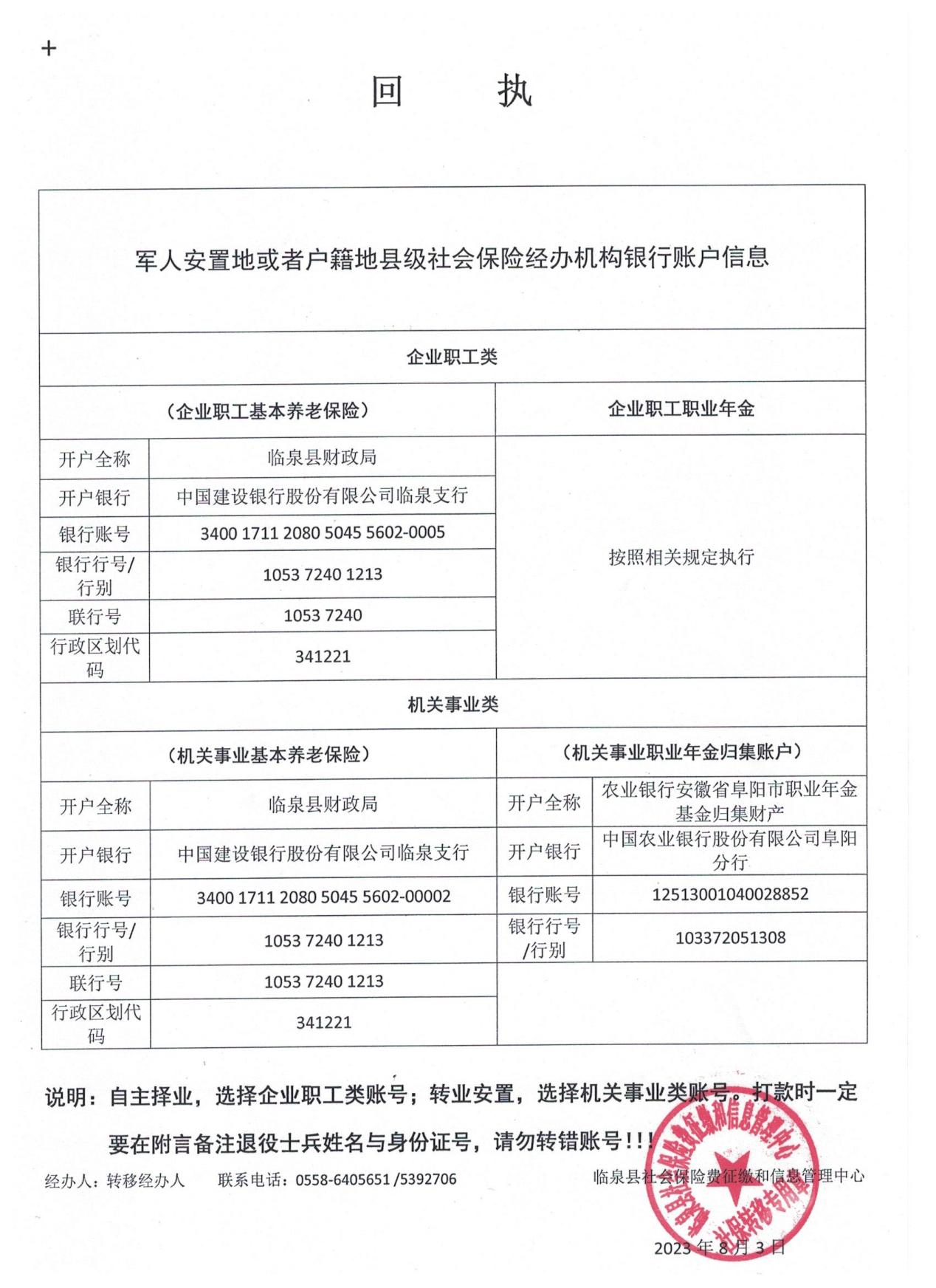 ◆军人安置地或者户籍地县级社会保险经办机构银行账号信息（颍上）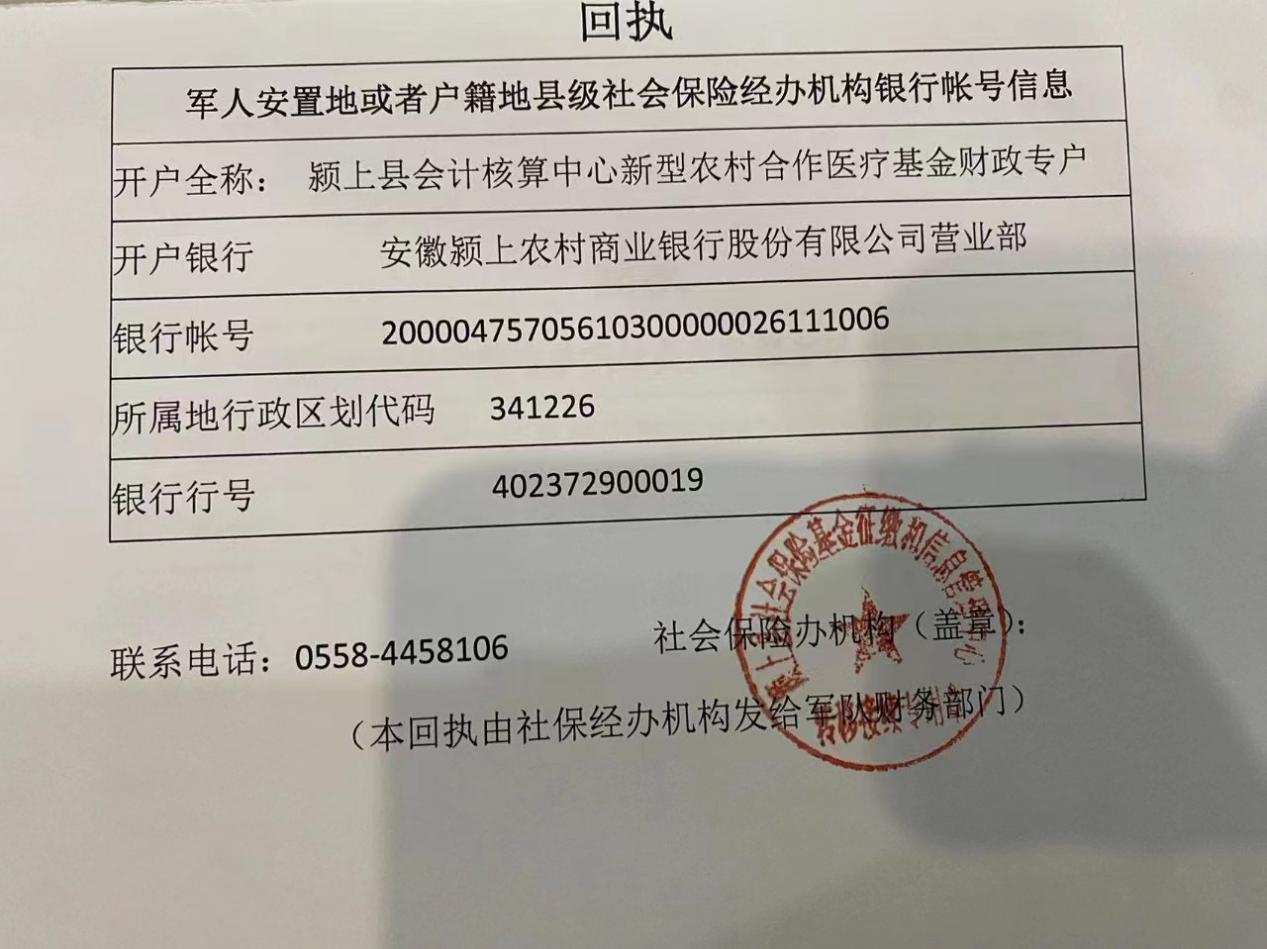 